UNIT 2: FamilyUNIT 2: FamilyUNIT 2: Family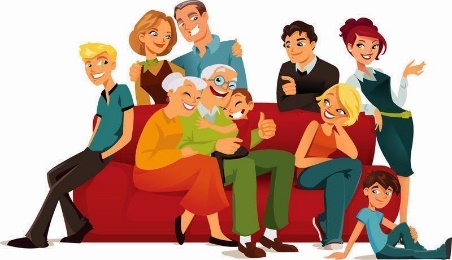 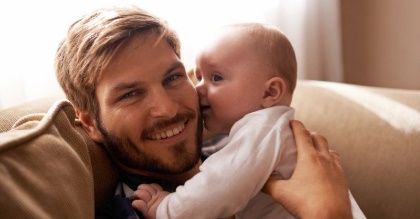 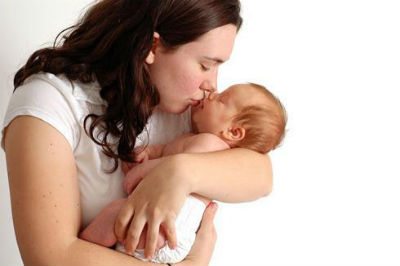 familyfather dadmothermum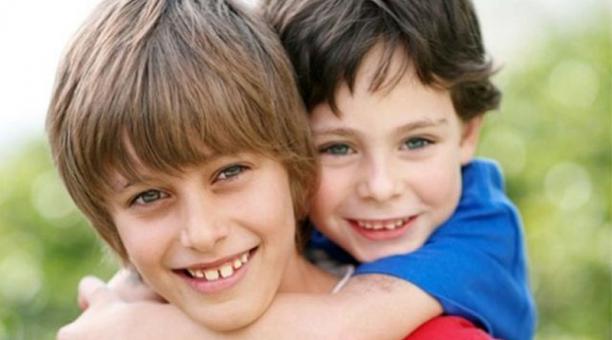 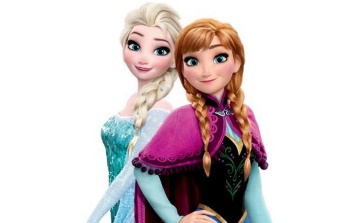 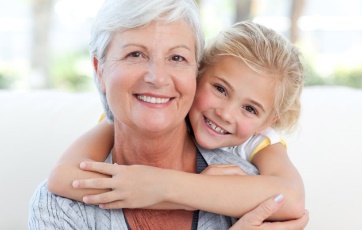 brothersistergrandmothergrandma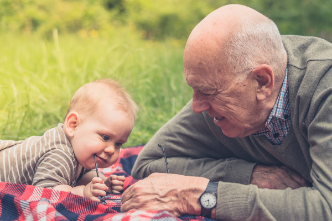 grandfathergrandpaUNIT 2: Parts of the bodyUNIT 2: Parts of the bodyUNIT 2: Parts of the body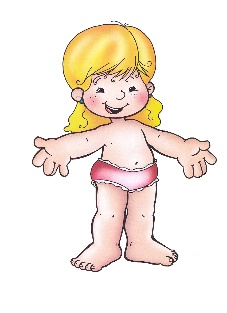 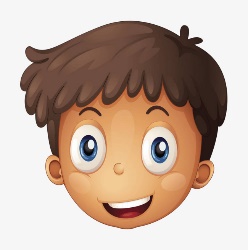 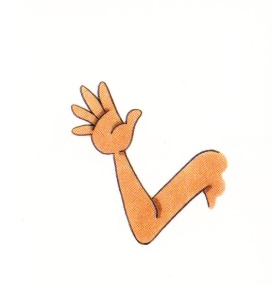 bodyheadarm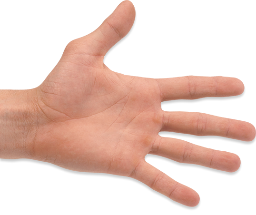 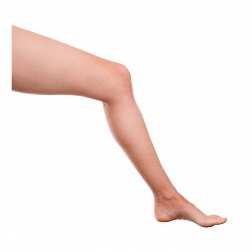 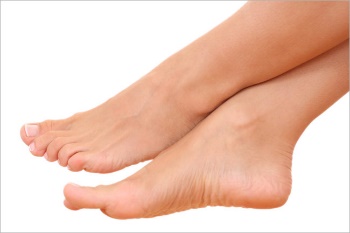 handlegfoot /feet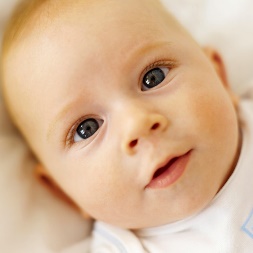 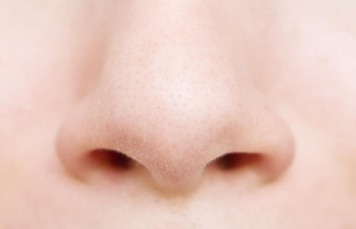 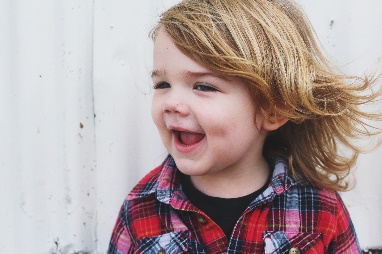 facenosehair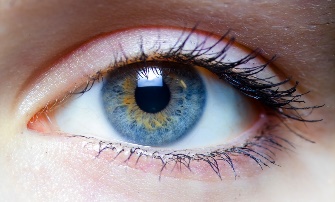 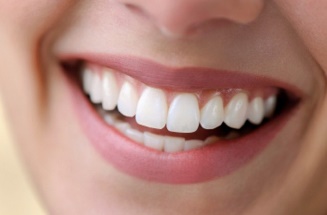 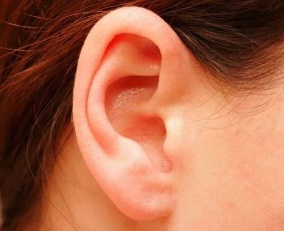 eyemouthearUNIT 2: StructuresUNIT 2: StructuresWho is she? She’s  _________. She’s a girl.Who is he? He’s  _________. He’s a boy.I’ve got brown hair.I haven’t got black hair.They’ve got blue eyes.TheyI haven’t got green eyes.Have you got red hair?Yes, I have. / No, I haven’t.